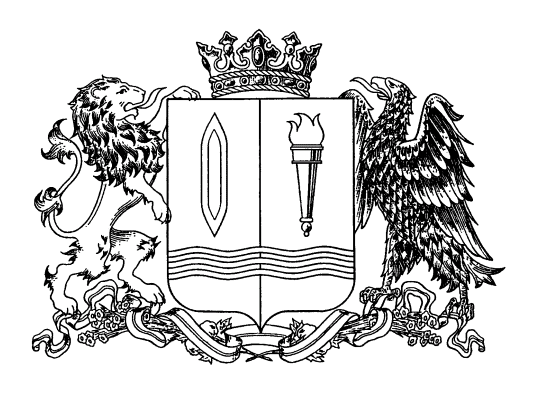 ДЕПАРТАМЕНТ ЭНЕРГЕТИКИ И ТАРИФОВИВАНОВСКОЙ ОБЛАСТИП О С Т А Н О В Л Е Н И Еот 30 июня 2015 г.									№ 29-н/1О внесении изменений в постановление Региональной службы по тарифам Ивановской области от 16.12.2013 №586-н/1 «Об утверждении нормативов потребления коммунальных услуг по холодному и горячему водоснабжению, водоотведению при отсутствии приборов учета на территории Ивановской области»В соответствии с Жилищным кодексом Российской Федерации, постановлением Правительства Российской Федерации от 23 мая 2006 года № 306 «Об утверждении Правил установления и определения нормативов потребления коммунальных услуг», Положением о Департаменте энергетики и тарифов Ивановской области, утвержденным постановлением Правительства Ивановской области от 25 декабря 2014 года № 577-п, Департамент энергетики и тарифов Ивановской области постановляет:Внести в постановление Региональной службы по тарифам Ивановской области от 16.12.2013 №586-н/1 «Об утверждении нормативов потребления коммунальных услуг по холодному и горячему водоснабжению, водоотведению при отсутствии приборов учета на территории Ивановской области» следующие изменения:Приложения 1,2,3,4 к постановлению изложить в новой редакции согласно приложениям 1,2,3,4 к настоящему постановлению.Пункт 6 постановления изложить в новой редакации: «Нормативы потребления коммунальных услуг, установленные в п. 4 настоящего постановления, действуют с 1 января 2014 года. Нормативы потребления коммунальных услуг, установленные в п. 1 настоящего постановления, действуют с 1 июля 2015 года. Нормативы потребления коммунальных услуг, установленные в п.п. 2, 3, 5 настоящего постановления, действуют с 1 июля 2016 года.Дополнить постановление пунктом 5.1. следующего содержания: «5.1. Нормативы потребления коммунальных услуг по холодному водоснабжению, горячему водоснабжению и водоотведению, указанные в таблицах 2 приложений 1 - 3 к настоящему постановлению, применяются при наличии технической возможности установки приборов учета в многоквартирных домах и жилых домах, зафиксированной в акте обследования установленной формы.».Настоящее постановление вступает в силу со дня его официального опубликования.И.о. начальника департамента							      Д.А. РастатуровПриложение 4к постановлению Департамента энергетики и тарифов Ивановской областиот 30 июня 2015 г. № 29-н/1Приложение 4 к постановлению РСТ Ивановской областиот 16 декабря 2013 г. № 586-н/1НОРМАТИВЫПОТРЕБЛЕНИЯ КОММУНАЛЬНОЙ УСЛУГИ ПО ХОЛОДНОМУ ВОДОСНАБЖЕНИЮ ПРИ ОТСУТСТВИИ ПРИБОРОВ УЧЕТА КОММУНАЛЬНЫХ УСЛУГ ПРИ ИСПОЛЬЗОВАНИИ ЗЕМЕЛЬНОГО УЧАСТКА И НАДВОРНЫХ ПОСТРОЕК<*> Норматив применяется в период использования холодной воды на полив земельного участка с 1 мая по 31 августа.Направление использованияЕдиница измеренияНорматив потребления в месяц 123Полив земельного участка куб. м в месяц на кв. метр0,036 <*>Водоснабжение и приготовление пищи для сельскохозяйственных животныхкуб. м  в месяц на голову животного1,155Водоснабжение и приготовление пищи для сельскохозяйственных птицкуб. м  в месяц на голову птицы0,026Водоснабжение открытых (крытых) летних бассейнов различных типов и конструкций, а также бань, саун, закрытых бассейнов, примыкающих к жилому дому и (или) отдельно соящих на общем с жилым домом земельном участкекуб. м.  в месяц на человека 0,23Водоснабжение иных надворных построек, в том числе гаража, теплиц (зимних садов), других объектовкуб. м. в месяц на человека -